样品名称：单层氧化石墨烯负载纳米金颗粒（石英基底）定制要求：在200nm的石英基底上附着金纳米颗粒，在颗粒上面再附着单层石墨烯。需要知道每一层可见光频段的参数包括，反射，透射率，介电常数，导电率，颗粒粒径。使用2，4，10纳米三种金纳米球，分别做1x1，3x3，5x5cm各一块。附图是一张模拟图，做d1和d3那一层。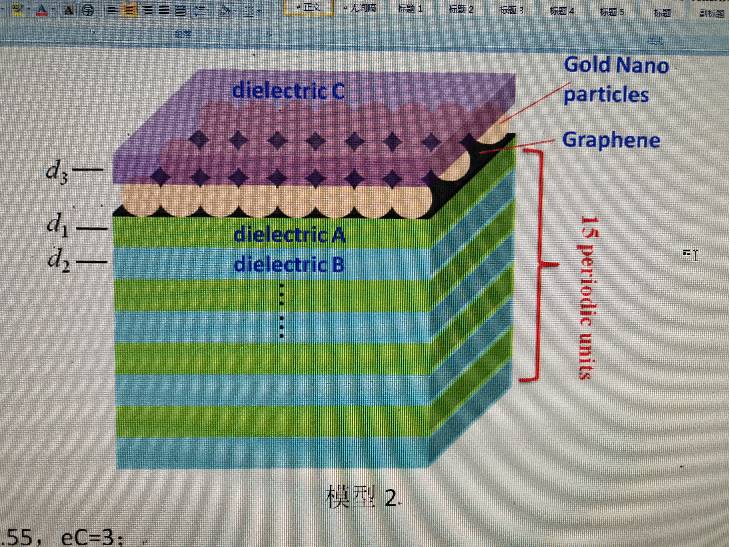 